Lahontan Water Board Program Fact Sheet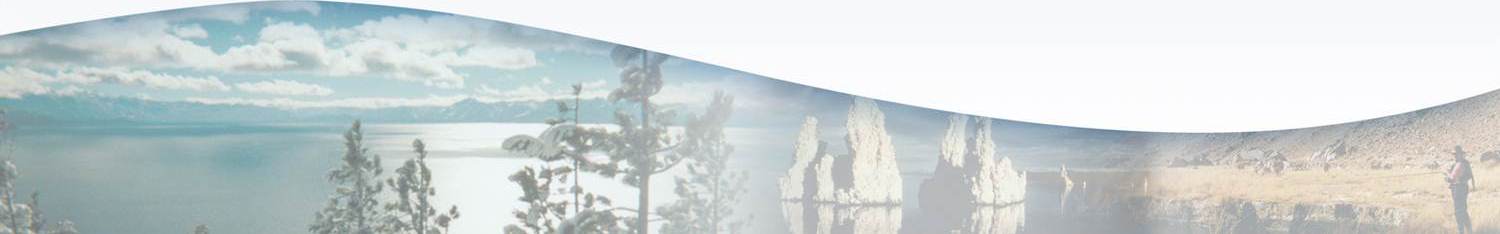 FY 2017–2018 Storm WaterOverviewThe Storm Water Program permits discharges of pollutants in storm water runoff to waters of the United States under the National Pollutant Discharge Elimination System (NPDES) in two main program areas:  Phase I and II Municipal Separate Storm Sewer Systems (MS4s) and Industrial; Construction is a major Industrial category, among other heavy and light industries. A general permit approach is used to reduce pollutants from reaching surface waters by requiring specified control measures for:Pollutants in storm water and non-storm water, including sedimentPreventing exposure of pollutant sources to storm waterPreventing alterations to hydrology affecting sediment loads in local watersPollutants in discharges from construction and roadways/operationsPhase I MS4s: Four in the Lake Tahoe basin, including Caltrans (a state-wide Phase I MS4).  Phase II (Small) MS4s: Placer County, Town of Truckee, and in the Mojave River basin: Adelanto, Apple Valley, Barstow, Hesperia and portions of San Bernardino County (Spring Valley Lake, Mountain View Acres, Oak Hills and Phelan). Non-traditional Small MS4s are also regulated and include facilities such as military bases, public campuses, prisons and hospital complexes.Industrial and Construction:  In 2017, 256 industrial sites and approximately 392 construction sites. Approximately 2.5 PYs funded, including Lake Tahoe MS4 and TMDL funding.Key EffortsMaintain effective programs across the Region by:Commenting on environmental documents, advising permittees on requirements and storm water pollution prevention through Low Impact Development and similar methods. Conducting outreach and administering the permit database, reviewing monitoring reports and permit termination requests, conducting inspections, and enforcing for reporting failures. Working with municipalities under MS4 permits and reviewing monitoring/reporting requirements, especially with regard to implementation of new statewide trash control requirements. Assisting State Water Board staff in permit development. The State Water Board is planning to reissue the state-wide Construction General Permit in 2018, which applies throughout the Lahontan region except at Lake Tahoe. Staff will be advising State Water Board staff on updating requirements to address regional needs, including provisions for late-fall through winter operations that are currently lacking for the snowy areas of the state.Working with USEPA to address the applicability of NPDES requirements in the region.Accomplishments Staff oversaw compliance assurance actions related to dischargers in the General Permits for Victorville-area MS4s and Industrial sites, and for Lake Tahoe Marinas. Staff oversaw compliance assurance actions in 2016 related to required re-enrollment by dischargers in the reissued Statewide General Industrial Permit.Staff completed enforcement actions in 2017 to address failures with meeting annual reporting requirements in the Construction and Industrial programs.  Renewed Lake Tahoe Municipal Stormwater Permit and set next 5-year sediment load reductions for Placer County, El Dorado County and City of South Lake Tahoe.  Performance Targets for Fiscal Year 2016 – 2017       Performance Targets for Fiscal Year 2017 – 2018                       Unaddressed WorkOver 85% of the Industrial and Construction sites in the program are never inspectedOver 80% of Storm Water Management and Pollution Prevention Plans are not reviewed.Penalties for lack of reports, and late or deficient reports are not assessedUnknown number of facilities are not enrolled in the permits where permits apply = “non-filers”Lack of storm water permits to protect State and/or federal waters from degradation by municipal and industrial wastes in most-urbanized portion of the region (Lancaster/Palmdale) Unable to address municipal program deficiencies in South basin with respect to permit compliance and implementing Low Impact Development practices to maintain natural hydrology and watershed resiliency.